ACTIVIDAD 1UNIDAD 3Nombre del alumno: Mariam Sarahi Ledezma GarcíaMatricula: LTU785Carrera:TurismoSemestre: OctavoMateria: Seminario de Titulación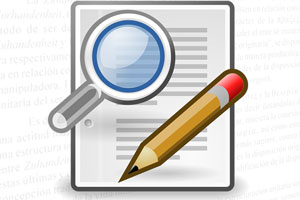 Unidad IIIACTIVIDAD 1 "EL MARCO METODOLÓGICO O EL DISEÑO DE INVESTIGACIÓNObjetivo de aprendizaje:Que el alumno integre el diseño de investigación que aplicará para acercarse al fenómeno empírico y recolectar datos de su investigación.Introducción a la actividad ¿Qué contiene el diseño de investigación? 1. Identificación del tipo de diseño y las razones de su elección (exploratorio, descriptivo, explicativo). 2. Presentación de la metodología o enfoque (cuantitativo, cualitativo o mixto). 3. Presentación del universo (población) o muestra. 4. Presentación de métodos y técnicas a utilizar (entrevista, observación participante, encuesta) para obtener información. 5. Presentación de la estrategia y método de análisis de datos (pruebas estadísticas, análisis del discurso, etc.). 6. Indicaciones de procedimiento, sobre cómo se conecta todo lo anterior en un proceso ordenado. 7. Presentación de los instrumentos específicos (cuestionarios, guías de entrevista, etc.) cuando el protocolo suficiente desarrollo y a modo de anexo.Instrucciones:Haga un breve introducción, e integre los siete elementos que aparecen en la "introducción de la actividad", apóyese del ejercicio del cuadro de congruencia.Cada dato de los estudios de mi proyecto de inversión analiza profundamente todos sus aspectos y cada una de las posibles limitantes al mismo, presentando así un documento digno de confiabilidad, que sirve de base para una toma de decisiones acertada , despues de todo el trabajo y una vez realizada la revisión de nuestro proyecto adecuadamenete puedo darme cuenta de que mi investigación realmente vale la pena y que en algun momento debo de hacerla real ya sea por razones importantes teóricas y/o practicas.El primer paso consiste en elegir el tipo de estudio que efectuaremos , por lo tanto en mi investigacion encontre que los autores clasifican los tipos de investigación en tres: estudios exploratorios, descriptivos y explicativos ( Selltiz, Jahoda, Deutsch y Cook, 1965; y Babbie, 1979). Esta clasificación es muy importante, debido a que    según el tipo de estudio de que se trate varía la estrategia de investigación.El diseño de la investigacion, los datos que se recolectan, la manera de obtenerlos, el muestreo y otros componentes del proceso de  investigación son distintos en estudios exploratorios, descriptivos, correlaciónales y explicativos , por lo tanto yo en mi investigacion decidi utilizar solamente 2 tipos , los estudios exploratorios ya que sirven para "preparar el terreno " y asi con ese estudio podemos encontrar gran variedad de informacion y en segunda utilizare los estudios descriptivos ya que por lo general fundamentan las investigaciones correlaciónales, las cuales a su vez proporcionan información para llevar a cabo estudios explicativos que pueden generan un sentido de entendimiento y son altamente estructurados.En mi proyecto creo que la metodologia mas factible es la cualitativa pues se basa en el análisis subjetivo e individual y esto hace que sea una investigación interpretativa, referida a lo particular, ya que en mi proyecto solo se analizaran algunos casos particulares ,cuyos resultados seran tomados para extraer conclusiones de carácter general acerca de cualquier empresa hotelera , partiendo de las observaciones sistemáticas  de la realidad para así poder descubrir la generalización de un hecho y una teoría .El universo tiene por objeto la determinación del conjunto de unidades de observaciones que van a ser investigadas , el universo es la totalidad de elementos o características que conforman el ámbito de un estudio o investigación . La muestra nos sirve para extraer conclusiones sobre la población pues es una parte o porción extraída de un conjunto por métodos que permiten considerarla como representativa del mismo. Entonces, una muestra no es más que una parte de la población que sirve para representarla , la muestra debe obtenerse de la población que se desea estudiar; por lo tanto en estas 2 bases establecere las relaciones de causa- efecto y así será más factible que nuestros emprendedores a base de hechos y realidades puedan convencerse más fácilmente del proyecto. Para la presentacion de metodos y tecnicas a utilizar creo que para mi investigacion es mas factible realizar una entevista con alguien relacionado con el tema de la hoteleria , donde al entevistado pueda hacerle ciertas preguntas de investigacion basicas que ya tengo elaboradas de lo mas importante de mi proyecto y asi poder adecuadamente realizar la observacion , la cual ultimamente ya es un proceso funamental en cualquier parte de una invertigacion y asi esto me ayudara para obtener un mayor numero de datos.En cuestion de la presentación de la estrategia y el método de análisis de datos  se implica generar resultados que aporten evidencia a favor de la hipótesis, o en contra , esto para poder conocer a fondo cada una de las oportunidades que se nos presentan para poder invertir en cualquier empresa hotelera.